Geografia – nordeste    	No Nordeste são desenvolvidas diversas atividades econômicas. A região se destaca como principal produtora de sal marinho e abriga importantes jazidas de petróleo. Observe o mapa e as imagens a seguir.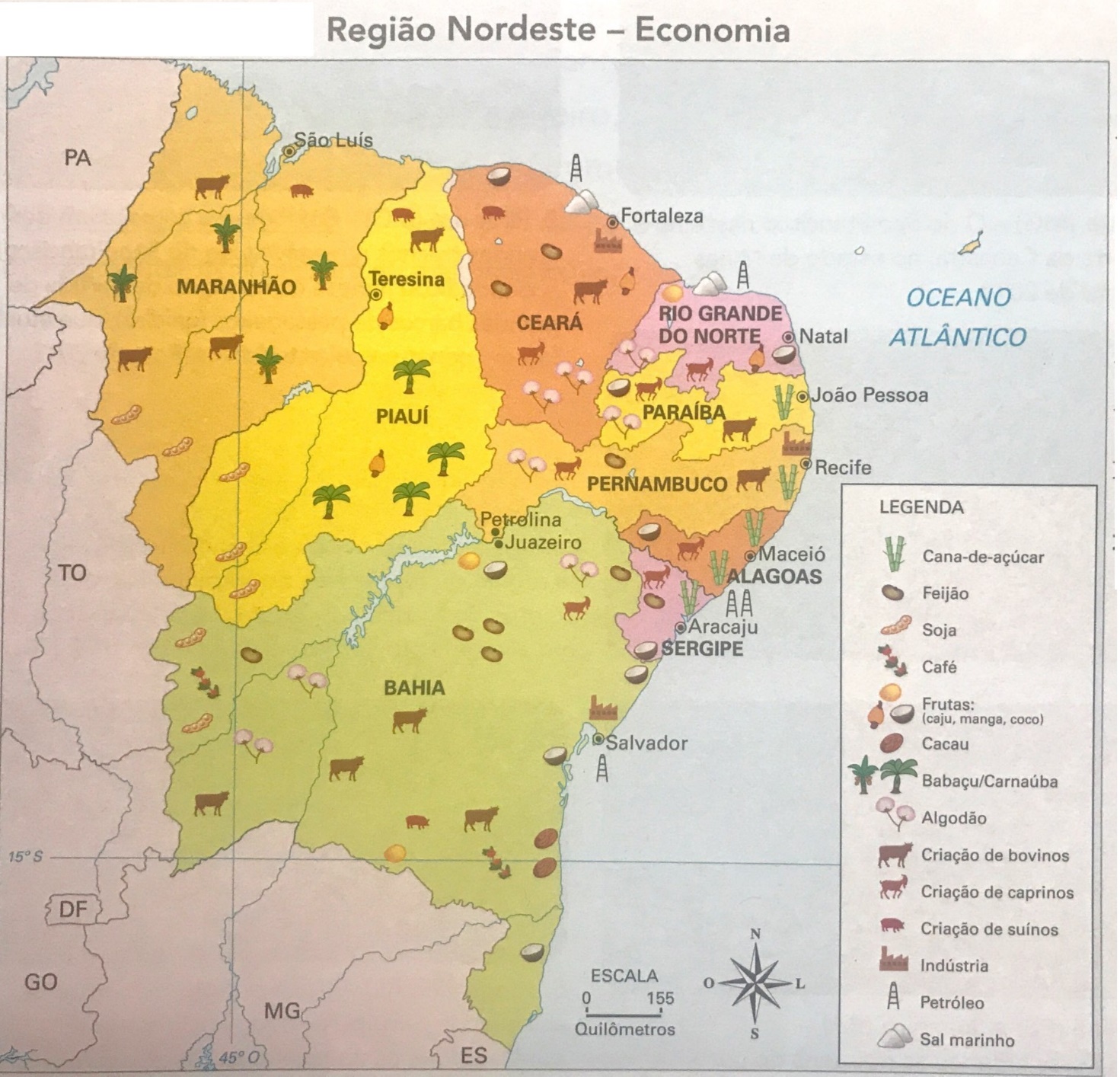 Analisando o mapa acima, responda:Quais são os principais produtos do extrativismo vegetal no Nordeste?Quais são os principais produtos da agricultura da região?Complete o quadro a seguir de acordo com o mapa:• Veja as fotos a seguir: 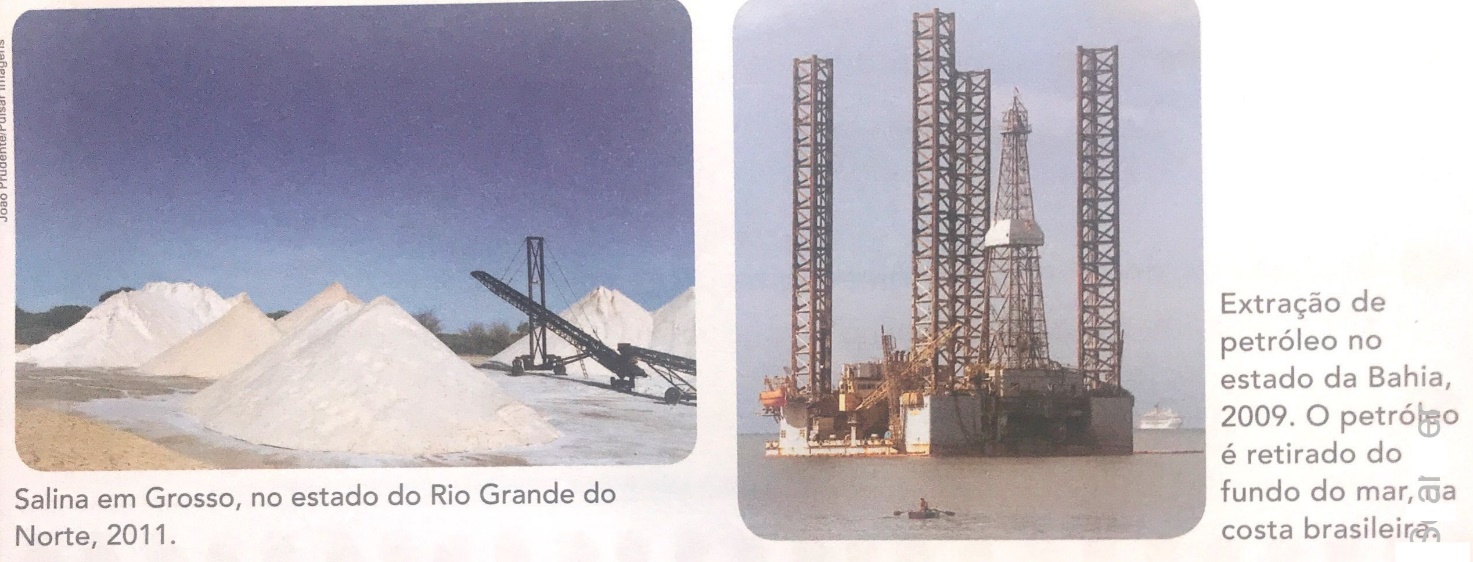 As fotos acima mostram os estados produtores de sal marinho (Rio Grande do Norte) e de petróleo (Bahia). Observe novamente o mapa e localize outros estados que produzem sal marinho e petróleo. Anote o nome dos estados. ProdutosPrincipais estados produtoresSal marinhoFruta: cajuCriação de caprinos